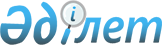 О назначении Досаева Е.А. Министром финансов Республики КазахстанУказ Президента Республики Казахстан от 16 июня 2003 года N 1134      Назначить Досаева Ерболата Аскарбековича Министром финансов 

Республики Казахстан.       Президент 

 Республики Казахстан 
					© 2012. РГП на ПХВ «Институт законодательства и правовой информации Республики Казахстан» Министерства юстиции Республики Казахстан
				